Техническое заданиеТребования к качеству, техническим характеристикам работ (услуг), требования к их безопасности и иные показатели, связанные с определением соответствия оказываемых работ (услуг) потребностям заказчикаВедомость объемов работВедомость материалов по капитальному ремонту административного здания.*Эскиз стойки ресепшн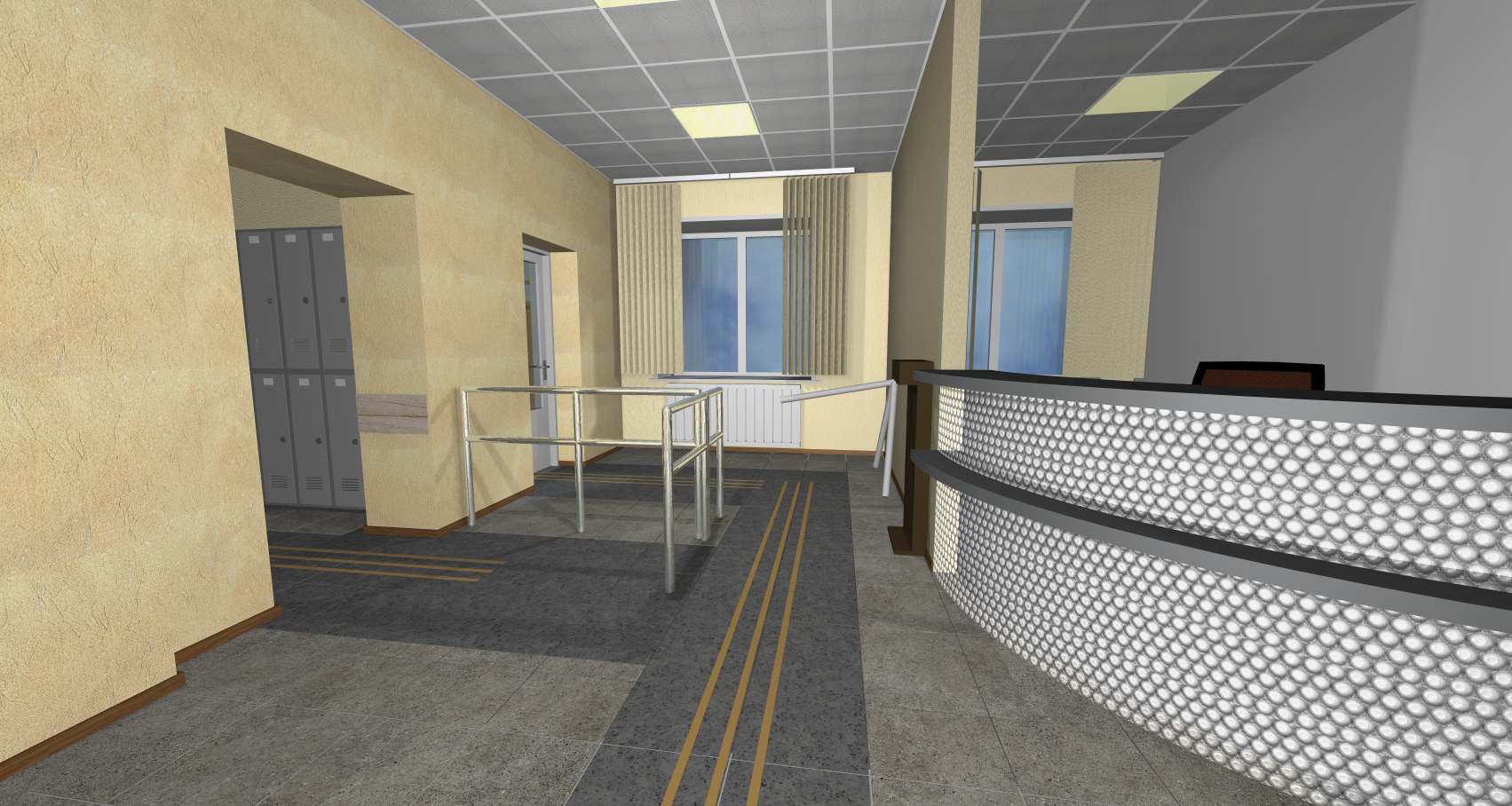 Требования к сметной документации, прилагаемой к контракту:Документация должна быть составлена в соответствии с Методикой определения стоимости строительной продукции на территории РФ (МДС 81-35.2004) принятой и введенной в действие письмом Росстроя от 23.06.2004 N АП-3230/06 "О порядке применения Приложения N 1 к Методике определения стоимости строительной продукции на территории Российской Федерации (МДС 81-35.2004)".Должен быть предусмотрен весь комплекс необходимых сопутствующих, восстановительных и отделочных работ.Сметная документация, а также акты выполненных работ по форме КС-2 должны быть представлены на бумажном и цифровом носителях.Требования к исполнительной документации:Подрядчик обязан составлять и вести первичную исполнительную документацию, представлять ее Заказчику:            - Журнал ведения работ;            - Сертификаты, технические паспорта, протоколы испытаний и др. документы, удостоверяющие соответствие качества, безопасности, свойств материалов, конструкций, изделий, примененных при производстве работ, требованиям, установленным в проектной и нормативно-технической документации.            - ЕЖЕНЕДЕЛЬНО ПОДРЯДЧИК ДОЛЖЕН НАПРАВЛЯТЬ ЗАКАЗЧИКУ ОТЧЕТ (и/или фотоотчет) О ВЫПОЛНЕННЫХ РАБОТАХ.Требования, предъявляемые к исполнению работ1. Работы производить в соответствии со строительными нормами и правилами (СНиП), ГОСТами, Санитарными правилами и нормами, предъявляемыми при проведении данных видов работ. Все используемые материалы и оборудование должны иметь соответствующие сертификаты, технические паспорта или другие документы, удостоверяющие их качество. Оригиналы этих документов должны быть предоставлены Заказчику до начала работ, выполняемых с использованием этих материалов и оборудования. Кроме того, Подрядчик должен предоставлять на согласование Заказчику образцы материалов до начала работ, выполняемых с использованием этих материалов. Подрядчик должен иметь всё необходимое технологическое оборудование, оснастку и инвентарь, требующиеся для выполнения работ. 2. Подрядчик должен обеспечить качество выполнения всех работ в соответствии с требованиями действующих норм и правил.3. Подрядчик должен осуществлять весь комплекс работ в соответствии с техническим заданием, в том числе вынос и занос мебели и инвентаря.  Подрядчик за свой счет и своими силами должен осуществлять поставку строительных материалов к месту проведения ремонта.  Подрядчик несет расходы по оплате транспортировки строительных материалов, оплате всех налогов, пошлин и сборов. Подрядчик несет ответственность за технику безопасности, пожарную безопасность.  Подрядчик несет риски, связанные с выполнением работ на объекте до момента его передачи Заказчику.  До начала работ Подрядчик должен предоставить копии приказов о назначении ответственных лиц за производством работ и за осуществлением строительного контроля Подрядчика. Заказчиком, так же назначается лицо, ответственное за проведение работ по капитальному ремонту. 4. Все работы должны быть выполнены в соответствии с требованиями действующих норм и правил, предъявляемыми действующим законодательством РФ, требованиями к технологии и производству такого вида работ. Подрядчик обязан вывезти в 3-х дневный срок со дня подписания актов приемки выполненных Работ за пределы объекта, на котором выполнялись Работы, материалы, оборудование, механизмы, инвентарь, инструменты, а также не использованные материалы, другое имущество и мусор.Последовательность ремонтируемых помещений должно согласовываться с Заказчиком.5. При производстве работ Подрядчик должен обеспечить осуществление контроля качества работ.6. Для качественного выполнения работ применяемые материалы должны соответствовать требованиям к материалам настоящего технического задания и смете. В случае если в техническом задании имеются ссылки на конкретные торговые марки, наименования производителей и т.п., допускается применение эквивалента, который может превосходить по качеству и техническим характеристикам материалы, указанные в настоящем техническом задании. При исполнении обязательств по Контракту используемые строительные материалы должны иметь предусмотренные действующими нормативами сертификаты, которые Подрядчик должен передать представителю Заказчика до начала ремонтных работ, а именно - сертификаты соответствия ГОСТ, санитарно-гигиенические сертификаты, сертификаты пожарной безопасности. 7. Подрядчик обязан при проведении работ по капитальному ремонту обеспечить выполнение мероприятий по охране труда и технике безопасности, пожарной безопасности, охране окружающей среды, а также содержание и уборку помещений, в которых выполняются работы, с соблюдением норм технической безопасности, пожарной и  производственной санитарии в соответствии с «Гигиеническими требования к организации строительного производства и строительных работ»,  СНиП 12-03-2001 «Безопасность труда в строительстве», Постановлением от 17 сентября 2002 года N 123 «Безопасность труда в строительстве», Федеральным законом № 12-ФЗ «Технический регламент о требованиях пожарной безопасности (с изменениями на 27 декабря 2018 года)», СНиП 21-01-97* «Пожарная безопасность зданий и сооружений» с учетом дополнений, поправок и изменений при условии их утверждения к данным нормам и правилам. Ответственность за соблюдение правил пожарной безопасности, охраны труда и санитарно-гигиенического режима, а также ответственность за причинение ущерба имуществу, допущенного в ходе проведения работ, возлагается на Подрядчика. Подрядчик своим приказом должен назначить лицо, ответственное за проведение работ и соблюдение мер пожарной безопасности и охраны труда.Использование, а также отключение инженерных систем, сетей или отдельных их участков действующего здания должно производиться только по предварительному согласованию с Заказчиком и на его условиях.8. С учетом того, что административное здание эксплуатируется и продолжает функционировать, проведение работ по капитальному ремонту должно производиться согласно этапам, конкретное количество одновременно ремонтируемых помещений должно согласовываться с Заказчиком. По мере окончания выполнения работ каждого этапа данный факт должен фиксироваться в журнале выполнения работ.  По завершению всех выполненных работ Подрядчик должен представить Заказчику: 
- акт приемки выполненных работ по форме КС-2;
- справку о стоимости выполненных работ и затрат по форме КС-3;
- счет, счет-фактуру;
- сертификаты соответствия на используемые строительные материалы, изделия и конструкции
- общий журнал работ;- акт освидетельствования скрытых работ.9. Подрядчик несет ответственность перед Заказчиком за ненадлежащее выполнение работ по капитальному ремонту административного здания. В связи с тем, что объект эксплуатируется, Подрядчик несет ответственность за бесперебойное функционирование инженерно-технических систем. Срок предоставления гарантий качества работ должен составлять не менее 12 месяцев. Срок предоставления гарантий качества исчисляется со дня подписания акта приемки законченного капитальным ремонтом объекта приёмочной комиссией. Объем предоставления гарантий качества работ, то есть соотношение выполненного объема работ к объему работ, на который предоставляется гарантия качества в течение срока предоставления гарантии качества работ – 100 %.10. Все строительные отходы подлежат вывозу в порядке, предусмотренном для вывоза строительного мусора.11. При выполнении работ Подрядчик должен обеспечить ограждение мест производства работ.12. На весь период производства ремонтных работ места работ, и прилегающая территория Подрядчиком должны поддерживаться в чистоте за собственный счёт. Подрядчик должен обеспечить ежесменную уборку мусора и материалов на участке производства работ с проверкой отсутствия загромождений путей эвакуации из помещений данного объекта. Место и объем складирования строительного мусора и материалов Подрядчик должен обязательно согласовать с Заказчиком на месте производства работ до начала выполнения работ. При проведении работ НЕ ДОПУСКАЕТСЯ:- мероприятия и способы их реализации, нарушающие требования строительных, санитарно-гигиенических, эксплуатационно-технических, противопожарных нормативных документов;- применение оборудования и инструментов, вызывающих превышение нормативно допустимого шума и вибрации;- загромождение и загрязнение строительными материалами и отходами эвакуационных путей и мест общего пользования. При заполнении заявки, участникам закупки необходимо руководствоваться инструкцией, предусмотренной разделом V и Формой №1 «Информация о квалификации участника конкурса» настоящей документации.Наименование закупкиКапитальный ремонт административного здания Государственного учреждения - регионального отделения Фонда социального страхования Российской Федерации по Республике Хакасия, расположенного по адресу: г. Абакан, ул. Вокзальная, д.7АТребования к материалам, применяемым при осуществлении работТребования и технические характеристики к материалам определяются в соответствии с ведомостью материаловТребования к качествуПодрядчик должен гарантировать, что качество строительных материалов, оборудования и комплектующих изделий, конструкций и систем, применяемых им для строительства, будет соответствовать государственным стандартам, техническим условиям и должны иметь соответствующие сертификаты, технические паспорта или другие документы, удостоверяющие их качество. Срок выполнения работ, оказания услугНачало выполнения работ: с даты подписания Государственного контракта.Окончание выполнения работ: 30.11.2021 (включительно). Работы должны быть выполнены согласно этапам (разделам) календарного плана выполнения работ: 1 этап: помещения 3 этажа – 17, 20, 23, 24, 18, 19, 25, 22 – не позднее 11.06.2021.2 этап: помещения 3 этажа – 1, 2, 3, 4, 5, 7, 8, 9, 10, 11, 12, 13, 14, 15 – не позднее 07.07.2021.3 этап: помещения 2 этажа– 16, 17, 19, 20, 23, 24, 25, 26, 27, 28, 22 – не позднее 01.08.2021.4 этап: помещения 2 этажа – 1, 3, 4, 5, 7, 8, 29, 9, 10, 11, 12, 13, 14 – не позднее 25.08.2021.5 этап: помещения подвала – 1, 2, 3, 4, 5, 6, 7, 8, 23, 24, лестница слева от центрального входа – не позднее 19.09.2021.6 этап: Центральная лестница, лестница справа от центрального входа – не позднее 13.10.2021.7 этап: помещения 1 этажа – 1, 38, 3, 4, 5, 45, 40, 11, 12, 13, 14, 15, 10, 9, 8 – не позднее 06.11.2021.8 этап: помещения 1 этажа – 17, 33, 32, 31, 29, 30, 34, 44, 18, 24, 25, 23, 22, 35, 36, 37, 26 – не позднее 30.11.2021.Место выполнения работ, оказания услуг 655017, Республика Хакасия, г. Абакан, ул. Вокзальная, д.7 А.Гарантийный срокПодрядчик должен гарантировать, что работы по выполнению капитального ремонта будут выполнены в соответствии с действующими государственными стандартами в области проектирования и строительства, требованиями строительных регламентов и условиями технического задания Государственного контракта. Гарантийный срок составляет не менее 12 (двенадцати) месяцев с даты подписания Акта о приемке выполнены работ.НаименованиеЕд.изм.Кол-воПроизводимые работыУсл.ед1. Демонтажные работы1. Демонтажные работы1. Демонтажные работыРазборка деревянных заполнений проемов: дверных и воротных.100м21,5267Демонтаж металлических дверных блоков в готовые проемым22Демонтаж перегородок из гипсокартонных листов (ГКЛ) по системе «КНАУФ» с одинарным металлическим каркасом и однослойной обшивкой с обеих сторон (С 111): с одним дверным проемом.100м20,145 Снятие обоев: простых и улучшенных.100м225,72 Отбивка штукатурки с поверхностей: стен и потолков кирпичных.100м247,504Разборка поручней деревянных: прямой части.100м.0,51Разборка покрытий полов: из керамических плиток.100м22,534Разборка бетонных оснований под полы: на гравии/ стяжке.м312,67Разборка облицовки стен: из керамических глазурованных плиток. 100м21,98Разборка плинтусов: деревянных и из пластмассовых материалов.100м.9,08Разборка покрытий полов: из древесноволокнистых плит/ из фанеры. 100м210,74Разборка оснований покрытия полов: лаг из досок и брусков. 100м21,216Разборка оснований покрытий полов: простых полов100м21,216Разборка покрытий полов: из линолеума и релина.100м28,486Разборка покрытий полов: ламинат.100м20,97Разборка бетонных оснований под полы: на гравии/ стяжки пола кабинетов. м353,7Пробивка проемов в конструкциях: из кирпича. м31,86Демонтаж уголков ПВХ на клее.100м.10,40Разборка плинтусов: цементных и из керамической плитки.100м.2,16Разборка облицовки пола: из мраморных плит.100м20,42Разборка бетонных оснований под полы: на гравии/ стяжки.м32,1Разборка бетонных оснований под полы: на гравии/ мозаично-бетонного пола со стяжкой.м33,689Отбивка штукатурки с поверхностей: стен и потолков кирпичных/ подвал.100м27,80Отбивка штукатурки с поверхностей: стен и потолков кирпичных/ откосы.100м22,422. Стены и перегородки, проёмы2. Стены и перегородки, проёмы2. Стены и перегородки, проёмыУстройство металлических перемычек в стенах существующих зданийт.0,0393Кладка отдельных участков из кирпича: внутренних стен100 м30,006Устройство перегородок из гипсокартонных листов (ГКЛ) с одинарным металлическим каркасом и однослойной обшивкой с обеих сторон: глухих 100м20,085Установка столов, шкафов под мойки, холодильных шкафов и др. / ресепшена100шт0,02Остекленные перегородкиОстекленные перегородкиОстекленные перегородкиМонтаж перегородок: из алюминиевых сплавов сборно-разборных с остеклением100м20,2414Двери внутренниеДвери внутренниеДвери внутренниеУстановка блоков в наружных и внутренних дверных проемах: в перегородках и деревянных нерубленых стенах, площадь проема до 3 м2100м20,2394Установка блоков в наружных и внутренних дверных проемах: в каменных стенах, площадь проема до 3 м2100м21,30623. Отделочные работы3. Отделочные работы3. Отделочные работыПотолокПотолокПотолокЗамена элементов облицовки потолков: плит растровых потолков без замены каркаса100м22,818Штукатурка поверхностей внутри здания цементно-известковым или цементным раствором по камню и бетону: улучшенная потолков100м215,568Шпатлевка при высококачественной окраске по штукатурке и сборным конструкциям: потолков, подготовленных под окраску100м215,568Окраска водно-дисперсионными акриловыми составами, улучшенная: по штукатурке потолков100м215,568Стены и перегородкиСтены и перегородкиСтены и перегородкиОкраска водно-дисперсионными акриловыми составами, улучшенная: по сборным конструкциям стен, подготовленным под окраску/ панелей Випрок100м27,027Штукатурка поверхностей внутри здания цементно-известковым или цементным раствором по камню и бетону: улучшенная стен100м239,434Шпатлевка при высококачественной окраске по штукатурке и сборным конструкциям: стен, подготовленных под окраску100м239,434Оклейка обоями стен по монолитной штукатурке и бетону: тиснеными и плотными100м225,142Покрытие поверхностей грунтовкой глубокого проникновения: за 1 раз стен100м225,142Окраска стен, оклееных стеклообоями, красками100м225,142Окраска водно-дисперсионными акриловыми составами, улучшенная: по штукатурке стен100м217,827Гладкая облицовка стен, столбов, пилястр и откосов (без карнизных, плинтусных и угловых плиток) без установки плиток туалетного гарнитура на клее из сухих смесей: по кирпичу и бетону/ + фартук100м23,655ОткосыОткосыОткосыШтукатурка поверхностей внутри здания цементно-известковым или цементным раствором по камню и бетону: улучшенная стен100м22,42Шпатлевка при высококачественной окраске по штукатурке и сборным конструкциям: стен, подготовленных под окраску100м22,42Окраска водно-дисперсионными акриловыми составами, улучшенная: по штукатурке стен100м22,42Установка уголков ПВХ на клее100м210,40Ограждение лестничных площадок перилами100м20,51Окраска масляными составами ранее окрашенных поверхностей радиаторов и ребристых труб отопления: за 2 раза100м22,20Окраска масляными составами ранее окрашенных металлических ограждений: пешеходных100м20,204. Полы4. Полы4. ПолыТип пола 1, S=16,9 м2Тип пола 1, S=16,9 м2Тип пола 1, S=16,9 м2Устройство стяжек: цементных толщиной 20 мм100м20,169Устройство стяжек: на каждые 5 мм изменения толщины стяжки добавлять или исключать к расценке 11-01-011-01/ толщиной 40 мм100м20,169Устройство покрытий из плит керамогранитных размером: 40х40 см/ 30х30 см100м20,169Устройство покрытий из плиток поливинилхлоридных: на клее КН-2/ плитка из резиновой крошки100м20,169Тип пола 2, S=254,7 м2Тип пола 2, S=254,7 м2Тип пола 2, S=254,7 м2Устройство стяжек: цементных толщиной 20 мм100м22,427Устройство стяжек: на каждые 5 мм изменения толщины стяжки добавлять или исключать к расценке 11-01-011-01/ толщиной 40 мм100м22,427Устройство покрытий из плит керамогранитных размером: 40х40 см/ 30х30 см100м22,427Тип пола 3, S=1028,2 м2Тип пола 3, S=1028,2 м2Тип пола 3, S=1028,2 м2Устройство стяжек: цементных толщиной 20 мм100м210,282Устройство стяжек: на каждые 5 мм изменения толщины стяжки добавлять или исключать к расценке 11-01-011-01/ толщиной 40 мм100м210,282Устройство покрытий: из досок, ламинированных замковым способом100м210,282Тип пола 4, S -  89,3 м2Тип пола 4, S -  89,3 м2Тип пола 4, S -  89,3 м2Устройство стяжек: цементных толщиной 20 мм100м20,893Устройство стяжек: на каждые 5 мм изменения толщины стяжки добавлять или исключать к расценке 11-01-011-01/ толщиной 40 мм100м20,893Устройство гидроизоляции обмазочной: в один слой толщиной 2 мм100м20,893Устройство покрытий из плит керамогранитных размером: 40х40 см/ 30х30 см100м20,893Тип пола 5, S=56,4 м2Тип пола 5, S=56,4 м2Тип пола 5, S=56,4 м2Устройство покрытий из плиток поливинилхлоридных: на клее КН-2/ плитка из резиновой крошки100м20,564Тип пола 6, S=12  м2Тип пола 6, S=12  м2Тип пола 6, S=12  м2Устройство стяжек: цементных толщиной 20 мм100м20,12Устройство стяжек: на каждые 5 мм изменения толщины стяжки добавлять или исключать к расценке 11-01-011-01/ толщиной 40 мм100м20,12Устройство покрытий из плит керамогранитных размером: 40х40 см/ 30х30 см100м20,12ПлинтусаПлинтусаПлинтусаУстройство плинтусов поливинилхлоридных: на винтах самонарезающих100м9,08Устройство плинтусов: из плиток керамических100м3,105. Санитарно-технические работы5. Санитарно-технические работы5. Санитарно-технические работыСмена: умывальников/ демонтаж и обратный монтаж100шт.0,11Смена: унитазов типа "Компакт"/ демонтаж и обратный монтаж100шт.0,07Демонтаж: радиаторов весом до 80 кг100шт.0,94Установка радиаторов: чугунных/ существующих100 кВт1,2672Установка решеток жалюзийных площадью в свету: до 0,5 м2шт.120Изоляция плоских и криволинейных поверхностей пластинами (плитами) из вспененного каучука, вспененного полиэтилена/ теплоотражателей радиаторов отопления10 м24,8Демонтаж. Из вещатель ПС автоматический: дымовой, фотоэлектрический, радиоизотопный, световой в нормальном исполнениишт.120Извещатель ПС автоматический: дымовой, фотоэлектрический, радиоизотопный, световой в нормальном исполнениишт.1206. Электромонтажные работы6. Электромонтажные работы6. Электромонтажные работыДемонтажДемонтажДемонтажДемонтаж: светильников для люминесцентных ламп100шт.0,79Демонтаж кабеля100м13,2Демонтаж. Короба пластмассовые: шириной до 40 мм100м13,2Светотехнические изделияСветотехнические изделияСветотехнические изделияСветильник в подвесных потолках100шт.2,16Светильник потолочный или настенный с креплением винтами или болтами для помещений: с нормальными условиями среды, одноламповый100шт.0,23Кабельные изделияКабельные изделияКабельные изделияПровод групповой в защитной оболочке или кабель трех-пятижильный под штукатурку по стенам или в бороздах100м14№ п/пНаименованиеФункциональные, технические и качественные характеристики материаловЕд. изм.Кол-воСтены и перегородки, проёмыСтены и перегородки, проёмыСтены и перегородки, проёмыСтены и перегородки, проёмыСтены и перегородки, проёмы1Сталь угловая ГОСТ 8510-86 Уголки стальные горячекатаные неравнополочные. Сортамент (с Изменением N 1).Страна производитель – Россия.Применяемая сталь должна быть без ржавчины.т0,04092Кирпич керамический лицевой, размером 250х120х65 мм, марка: 100 или эквивалентГОСТ 530-2012 Кирпич и камень керамические. Общие технические условия в т.ч. ч. 5 настоящего ГОСТа.Страна изготовитель - Россия- Кирпич должен иметь марку 100;- кирпич должен быть лицевой.1000 шт.0,243Листы гипсокартонные ГКЛтолщина 12,5 ммМ217,854Ресепшн *Назначение – для офиса;Тип крепления перегородки – к полу, к стенеМатериал перегородки должен быть: алюминий; эко-шпон.- Цвет – по согласованиюСостояние должно быть новоешт2Остекленные перегородкиОстекленные перегородкиОстекленные перегородкиОстекленные перегородкиОстекленные перегородки5Перегородки цельностеклянные ГОСТ Р 59043-2020 Перегородки светопрозрачные с применением профилей из алюминиевых сплавов. Общие требования к материалам и конструкции в т.ч. ч.4 настоящего ГОСТа.Страна изготовитель - РоссияНазначение перегородки – для офиса;Тип крепления перегородки – к полу, к стене, к потолку;Материал перегородки должен быть: закаленное стекло, алюминий;Перегородки должны быть цельностеклянные;Цвет стекла, тонирование, матирование – по согласованию с Заказчиком;Состояние должно быть новое;Двери в перегородках – должны быть из закалённого стекла.м224,14Двери внутренниеДвери внутренниеДвери внутренниеДвери внутренниеДвери внутренние6Наличники из древесины / МДФ типа: Н-1, Н-2 размером 13х54 мм ГОСТ 8242-88 Детали профильные из древесины и древесных материалов для строительства. Технические условия в т.ч. ч. 2 настоящего ГОСТА.Страна изготовитель – Россия.Наличники должны быть деревянные / МДФ покрытие эко-шпон, соответствующие типу, телескопические (по согласованию с Заказчиком).м129,37Блоки дверные однопольные с полотном: глухим ДГ 21-9, площадь 1,80 м2; ДГ 21-10, площадь 2,01 м2/ Д-1, Д-3 ГОСТ 475-2016 Блоки дверные деревянные и комбинированные. Общие технические условия в т.ч. ч. 5 настоящего ГОСТа.Страна изготовитель - РоссияБлоки дверные деревянные / покрытие эко-шпон (по согласованию с Заказчиком)Цвет должен быть лиственница мокко (по согласованию с Заказчиком)м2108,788Блоки дверные однопольные с полотном: глухим ДГ 21-7, площадь 1,39 м2; ДГ 21-8, площадь 1,59 м2/ Д-2, Д-5ГОСТ 475-2016 Блоки дверные деревянные и комбинированные. Общие технические условия в т.ч. ч. 5 настоящего ГОСТа.Страна изготовитель - РоссияБлоки дверные деревянные / покрытие эко-шпон (по согласованию с Заказчиком)Цвет должен быть лиственница мокко (по согласованию с Заказчиком)м230,249Блоки дверные двупольные с полотном: глухим ДГ 21-13, площадь 2,63 м2/ Д-4, Д-6ГОСТ 475-2016 Блоки дверные деревянные и комбинированные. Общие технические условия в т.ч. ч. 5 настоящего ГОСТа.Страна изготовитель - РоссияБлоки дверные деревянные / покрытие эко-шпон (по согласованию с Заказчиком)Цвет должен быть лиственница мокко (по согласованию с Заказчиком)м215,5410Скобяные изделия для блоков входных дверей в: помещение однопольныхГОСТ 538-2014 Изделия замочные и скобяные. Общие технические условия (Переиздание) в т.ч. ч.5 настоящего ГОСТа.Страна изготовитель - РоссияЛицевая поверхность скобянных изделий не должна иметь трещин (сколов) на нее должно быть нанесено покрытие, выполняющее декоративно-защитную функцию. Цвет материала, которым покрываются крепежные детали, должен быть идентичен оттенку покрытия самого изделия. Скобяные изделия должны обладать такой характеристикой, как «соразмерное эксплуатационное усилие». Прочность деталей должна обеспечивать устойчивость двери к статистической, динамической и ударной нагрузке.Детали двери должны не допускать самопроизвольного открытия дверного блока после установки;Должны обеспечивать простоту демонтажа и настройки (регулировки) исключительно с внутренней стороны (для предотвращения вскрытия входных дверей);Должны быть безотказны (выдерживать большие механические и статистические нагрузки) и ремонтопригодны (их устройство должно позволять проводить ремонтные работы во время эксплуатационного срока);Должны быть напольные стопоры, препятствующие удару двери о стену (они должны соответствовать весу и габаритам двери);Дверная фурнитура – по согласованию с заказчиком.компл.7911Скобяные изделия для блоков входных дверей в: помещение двупольныхГОСТ 538-2014 Изделия замочные и скобяные. Общие технические условия (Переиздание) в т.ч. ч.5 настоящего ГОСТа.Страна изготовитель - РоссияЛицевая поверхность скобянных изделий не должна иметь трещин (сколов) на нее должно быть нанесено покрытие, выполняющее декоративно-защитную функцию. Цвет материала, которым покрываются крепежные детали, должен быть идентичен оттенку покрытия самого изделия. Скобяные изделия должны обладать такой характеристикой, как «соразмерное эксплуатационное усилие». Прочность деталей должна обеспечивать устойчивость двери к статистической, динамической и ударной нагрузке.Детали двери должны не допускать самопроизвольного открытия дверного блока после установки;Должны обеспечивать простоту демонтажа и настройки (регулировки) исключительно с внутренней стороны (для предотвращения вскрытия входных дверей);Должны быть безотказны (выдерживать большие механические и статистические нагрузки) и ремонтопригодны (их устройство должно позволять проводить ремонтные работы во время эксплуатационного срока);Должны быть напольные стопоры, препятствующие удару двери о стену (они должны соответствовать весу и габаритам двери);Дверная фурнитура – по согласованию с заказчиком.компл.6ПотолокПотолокПотолокПотолокПотолок12Грунтовка: акриловая глубокого проникновения "БИРСС Грунт КШ" или эквивалент ГОСТ Р 52020-2003 Материалы лакокрасочные водно-дисперсионные. Общие технические условия в т.ч. ч.5 настоящего ГОСТа.Страна производитель - Россия- Грунтовка должна быть акриловая, специальная для выравнивающих грунтовочных покрытий на крупнопористых, впитывающих, должна иметь незначительную осыпь песка наружных и внутренних поверхностях штукатурки и бетона; - основа должна быть акрил-силоксанова; - цвет при высыхании должен быть бесцветный;- предназначение должно быть под покрытие: краски, лаки, эмали;- должна быть возможность последующей обработки достигается не ранее чем через 12 часов.т0,342513Краска акриловая: ВД-АК-101 или эквивалент ГОСТ 28196-89. Краски водно-дисперсионные. Технические условия (с Изменением N 1).Страна производитель - Россия- Краска должна быть акриловая; - акриловая краска должна быть для окрашивания бетонных, кирпичных, гипсокартонных и деревянных поверхностей в помещениях с нормальной влажность;- должна быть не аллергенная;- должна быть светостойкая (не желтеет в процессе эксплуатации);- должна после высыхания образует ровную матовую поверхность, не мелит;- цвет, оттенок цвета должны соответствовать образцам-эталонам, которые должны утверждаться в обязательном порядке.
т0,513714Колерная паста УНИКОЛЕР, ИНИКОМ 97 или эквивалент ГОСТ 28196-89. Краски водно-дисперсионные. Технические условия (с Изменением N 1).Страна производитель - РоссияДолжна быть универсальная колеровочная паста предназначена для добавления во все типы красок и эмалей (алкидных, акриловых, масляных, водоэмульсионных) и придания им необходимых цветов и оттенков;- цвет, оттенок цвета должны соответствовать образцам-эталонам, которые должны утверждаться в обязательном порядке.кг2,2Стены перегородкиСтены перегородкиСтены перегородкиСтены перегородкиСтены перегородки15Грунтовка: акриловая глубокого проникновения "БИРСС Грунт КШ" или эквивалент ГОСТ Р 52020-2003 Материалы лакокрасочные водно-дисперсионные. Общие технические условия в т.ч. ч.5 настоящего ГОСТа.Страна производитель - Россия- Грунтовка должна быть акриловая, специальная для выравнивающих грунтовочных покрытий на крупнопористых, впитывающих, должна иметь незначительную осыпь песка наружных и внутренних поверхностях штукатурки и бетона; - основа должна быть акрил-силоксанова; - цвет при высыхании должен быть бесцветный;- предназначение должно быть под покрытие: краски, лаки, эмали;- должна быть возможность последующей обработки достигается не ранее чем через 12 часов.т0,140516Краска акриловая: ВД-АК-101 или эквивалент ГОСТ 28196-89. Краски водно-дисперсионные. Технические условия (с Изменением N 1).Страна изготовитель – Россия.- Краска должна быть акриловая; - акриловая краска должна быть для окрашивания бетонных, кирпичных, гипсокартонных и деревянных поверхностей в помещениях с нормальной влажность;- должна быть не аллергенная;- должна быть светостойкая (не желтеет в процессе эксплуатации);- должна после высыхания образует ровную матовую поверхность, не мелит;- цвет, оттенок цвета должны соответствовать образцам-эталонам, которые должны утверждаться в обязательном порядке.т0,210817Колерная паста УНИКОЛЕР, ИНИКОМ 97 или эквивалентГОСТ 28196-89. Краски водно-дисперсионные. Технические условия (с Изменением N 1).Страна изготовитель – Россия.- Должна быть универсальная колеровочная паста предназначена для добавления во все типы красок и эмалей (алкидных, акриловых, масляных, водоэмульсионных) и придания им необходимых цветов и оттенков;- цвет, оттенок цвета должны соответствовать образцам-эталонам, которые должны утверждаться в обязательном порядке.кг7,0318Стеклообои: TASSOGLAS, рогожка крупная или эквивалент ТУ 21-5328981-16-96 Холст стекловолокнистый Марки ВВ-Г в т.ч. ч.1 настоящего ТУ.Страна изготовитель – Россия.- Обои должны отличаться ярко выраженной фактурой, высокой плотностью; прочностью на разрыв; износостойкостью; пожаробезопасностью; экологичностью.10 м2289,13319Грунтовка: акриловая глубокого проникновения "БИРСС Грунт КШ» или эквивалентГОСТ Р 52020-2003 Материалы лакокрасочные водно-дисперсионные. Общие технические условия в т.ч. ч.5 настоящего ГОСТа.Страна изготовитель – Россия.- Грунтовка должна быть акриловая, специальная для выравнивающих грунтовочных покрытий на крупнопористых, впитывающих, должна иметь незначительную осыпь песка наружных и внутренних поверхностях штукатурки и бетона; - основа должна быть акрил-силоксанова; - цвет при высыхании должен быть бесцветный;- предназначение должно быть под покрытие: краски, лаки, эмали;- должна быть возможность последующей обработки достигается не ранее чем через 12 часов.т0,615520Краска акриловая: ВД-АК-101 или эквивалент ГОСТ 28196-89. Краски водно-дисперсионные. Технические условия (с Изменением N 1).Страна изготовитель – Россия.- Краска должна быть акриловая; - акриловая краска должна быть для окрашивания бетонных, кирпичных, гипсокартонных и деревянных поверхностей в помещениях с нормальной влажность;- должна быть не аллергенная;- должна быть светостойкая (не желтеет в процессе эксплуатации);- должна после высыхания образует ровную матовую поверхность, не мелит;- цвет, оттенок цвета должны соответствовать образцам-эталонам, которые должны утверждаться в обязательном порядке.т1,289121Колерная паста УНИКОЛЕР, ИНИКОМ 97 или эквивалентГОСТ 28196-89. Краски водно-дисперсионные. Технические условия (с Изменением N 1).Страна производитель - Россия- Должна быть универсальная колеровочная паста предназначена для добавления во все типы красок и эмалей (алкидных, акриловых, масляных, водоэмульсионных) и придания им необходимых цветов и оттенков;- цвет, оттенок цвета должны соответствовать образцам-эталонам, которые должны утверждаться в обязательном порядке.кг37,3722Плитки керамические глазурованные для внутренней облицовки стенгладкие без завала цветные (однотонные)М2365,523Клей для плитки КРЕПС "Стандарт" или эквивалент ГОСТ Р 56387-2018 Смеси сухие строительные клеевые на цементном вяжущем. Технические условия в т.ч. ч. 4 настоящего ГОСТа.Страна изготовитель – Россия.сухая клеевая смесь на основе портландцемента, фракционированного кварцевого песка, модифицированная специальными добавками. т1,37124Смесь сухая: (фуга) АТЛАС разных цветов для заделки швов водостойкая или эквивалент ГОСТ Р 58271-2018 Смеси сухие затирочные. Технические условия в т.ч. п. 4 настоящего ГОСТа.Страна производитель - Россия- Должна защищать швы от развития грибков, плесени и водорослей;- должна сохранять отличный эстетический внешний вид покрытия, устойчива к механическим воздействиям, а также к трещинам, истиранию. – должно быть отсутствие возникновения усадочных щелей в процессе схватывания раствора;- Цвет – должен быть по согласованию с заказчиком.т0,1828ОткосыОткосыОткосыОткосыОткосы25Грунтовка: акриловая глубокого проникновения "БИРСС Грунт КШ" или эквивалентГОСТ Р 52020-2003 Материалы лакокрасочные водно-дисперсионные. Общие технические условия в т.ч. ч.5 настоящего ГОСТа.Страна производитель - Россия- Грунтовка должна быть акриловая, специальная для выравнивающих грунтовочных покрытий на крупнопористых, впитывающих, должна иметь незначительную осыпь песка наружных и внутренних поверхностях штукатурки и бетона; - основа должна быть акрил-силоксанова; - цвет при высыхании должен быть бесцветный;- предназначение должно быть под покрытие: краски, лаки, эмали;- должна быть возможность последующей обработки достигается не ранее чем через 12 часов.т0,048426Краска акриловая: ВД-АК-101 или эквивалент ГОСТ 28196-89. Краски водно-дисперсионные. Технические условия (с Изменением N 1).Страна производитель - Россия- Краска должна быть акриловая; - акриловая краска должна быть для окрашивания бетонных, кирпичных, гипсокартонных и деревянных поверхностей в помещениях с нормальной влажность;- должна быть не аллергенная;- должна быть светостойкая (не желтеет в процессе эксплуатации);- должна после высыхания образует ровную матовую поверхность, не мелит;- цвет, оттенок цвета должны соответствовать образцам-эталонам, которые должны утверждаться в обязательном порядке.т0,072627Уголок ПВХ, размером: 30х30 мм или эквивалент ГОСТ 19111-2001. Изделия погонажные профильные поливинилхлоридные для внутренней отделки. Технические условия в т.ч. ч. 4. настоящего ГОСТа.Страна изготовитель – Россия.предназначен для декоративной отделки внутренних и внешних углов в помещениях, а также для защиты внешних углов от выбоин и зазубрин.10м10428Поручни из древесины тип: П-1 размером 26х54 мм или эквивалент ГОСТ 8242-88 Детали профильные из древесины и древесных материалов для строительства. Технические условия в т.ч. ч.2 настоящего ГОСТа.Страна изготовитель – Россия.- поручни должны быть деревянные;- форма и цвет поручней по согласованию с Заказчиком.м51,5129Краски масляные и алкидные, готовые к применению белила цинковые: МА-22 или эквивалент ГОСТ 10503-71. Краски масляные, готовые к применению. Технические условия (с Изменениями N 2-6) в т.ч. ч. 2 настоящего ГОСТа.Страна производитель - Россия- Должны быть краски масляные и алкидные, готовые к применению белила цинковые для внутренних отделочных работ, для окрашивания металлических поверхностей. - время высыхания каждого слоя при (20 ± 2) ° С  должно быть не более - 24 ч; - расход краски на однослойные покрытия должен быть не более 240 г/м2 в зависимости от цвета. - Цвет, оттенок цвета должны соответствовать образцам-эталонам, которые утверждаются в обязательном порядке.т0,035430Грунтовка: ГФ-021 или эквивалент ГОСТ 25129-82. Грунтовка ГФ-021. Технические условия (с Изменениями N 1, 2) в т.ч. п. 2.1. настоящего ГОСТа.Страна изготовитель – Россия.ГОСТ 25129-82. Это алкидная грунтовка на масляной основе для обработки деревянных и металлических поверхностей. Расход грунтовки масляной не более 100 мл/м2. Полное время высыхания должно быть не более 24 часа.т0,00231Краски масляные и алкидные, готовые к применению белила цинковые: МА-22 или эквивалент  ГОСТ 10503-71. Краски масляные, готовые к применению. Технические условия (с Изменениями N 2-6) в т.ч. ч. 2 настоящего ГОСТа.Страна изготовитель – Россия.- Должны быть краски масляные и алкидные, готовые к применению белила цинковые для внутренних отделочных работ, для окрашивания металлических поверхностей. - время высыхания каждого слоя при (20 ± 2) ° С  должно быть не более - 24 ч; - расход краски на однослойные покрытия должен быть не более 240 г/м2 в зависимости от цвета. - Цвет, оттенок цвета должны соответствовать образцам-эталонам, которые утверждаются в обязательном порядке.т0,0028Полы Полы Полы Полы Полы Тип пола 1, S=16,9 м2Тип пола 1, S=16,9 м2Тип пола 1, S=16,9 м2Тип пола 1, S=16,9 м2Тип пола 1, S=16,9 м232Раствор готовый кладочный цементный марки: 150 или эквивалентГОСТ 28013-98. Растворы строительные. Общие технические условия (с Изменением N 1) в т.ч. ч. 4 настоящего ГОСТа.Страна производитель - Россия- должна быть прочность раствора — B12.5; - должна быть морозоустойчивость раствора — F50; - плотность раствора — должна быть не более 2000 кг/кв.м.м30,689633Гранит керамический многоцветный неполированный, размером 300х300х8 мм или эквивалентГОСТ Р 57141-2016 Плиты керамические (керамогранитные). Технические условия (Переиздание) в т.ч. ч.5 настоящего ГОСТа.Страна производитель - РоссияКерамогранит - водопоглощение должно быть не более 0,5%; - стойкость к глубокому истиранию не менее 120 и не более 145 мм3; - предел прочности при изгибе должен быть не менее 45 Мпа; - предельные отклонения по длине, ширине должно быть не более 0,25%; - Толщина должна бытьне менее 8 мм.- морозостойкость должна быть   не менее 30 циклов;- цвет, оттенок цвета, рисунок и рельеф лицевой поверхности плиток и фасонных деталей должны соответствовать образцам-эталонам, которые утверждаются в обязательном порядке.м217,2434Плитка из резиновой крошки, толщиной 10 мм Плитка из резиновой крошки - толщина 10 мм, длина 500 мм, ширина 500 мм; эластичность; прочность; устойчивость к атмосферным явлениям (выдерживает перепады температур, не разрушается на морозе); травмобезопасность (обладает антискользящими свойствами); высокие показатели шумопоглощения; высокая стойкость к истираемости и механическим повреждениям; водопроницаема, но обладает хорошими дренажными свойствами; отличается высокой степенью устойчивости к истираемости и механическим повреждениям, в том числе и в условиях высокой интенсивности эксплуатации; не требует специального ухода.шт.69Тип пола 2, S=242,7 м2Тип пола 2, S=242,7 м2Тип пола 2, S=242,7 м2Тип пола 2, S=242,7 м2Тип пола 2, S=242,7 м235Раствор готовый кладочный цементный марки: 150 или эквивалентГОСТ 28013-98. Растворы строительные. Общие технические условия (с Изменением N 1) в т.ч. ч. 4 настоящего ГОСТа.Страна изготовитель – Россия.- должна быть прочность раствора — B12.5; - должна быть морозоустойчивость раствора — F50; - плотность раствора — должна быть не более 2000 кг/кв.м.м39,90236Гранит керамический многоцветный неполированный, размером 300х300х8 мм ГОСТ Р 57141-2016 Плиты керамические (керамогранитные). Технические условия (Переиздание) в т.ч. ч.5 настоящего ГОСТа.Страна изготовитель – Россия.Керамогранит - водопоглощение должна быть не более 0,5%; - стойкость к глубокому истиранию не менее 120 и не более 145 мм3; - предел прочности при изгибе должен быть не менее 45 Мпа; - предельные отклонения по длине, ширине должно быть не более 0,25%; - Толщина должна бытьне менее 8 мм.- морозостойкость должна быть   не менее 30 циклов;- цвет, оттенок цвета, рисунок и рельеф лицевой поверхности плиток и фасонных деталей должны соответствовать образцам-эталонам, которые утверждаются в обязательном порядке.м2247,6Тип пола 3, S=1028,2 м2Тип пола 3, S=1028,2 м2Тип пола 3, S=1028,2 м2Тип пола 3, S=1028,2 м2Тип пола 3, S=1028,2 м237Раствор готовый кладочный цементный марки: 150 или эквивалентГОСТ 28013-98. Растворы строительные. Общие технические условия (с Изменением N 1) в т.ч. ч. 4 настоящего ГОСТа.Страна изготовитель – Россия.- должна быть прочность раствора — B12.5; - должна быть морозоустойчивость раствора — F50; - плотность раствора — должна быть не более 2000 кг/кв.м.м341,9638Ламинат "TARKETT RIVIERA 833" (33 класс, размер 1292х194 мм, толщина 8 мм, тиснение) или эквивалент ГОСТ 32304-2013 Ламинированные напольные покрытия на основе древесноволокнистых плит сухого способа производства. Технические условия в т.ч. ч. 5 настоящего ГОСТА.Страна производитель – Россия.- Ламинат - класс использования должен быть не менее 33; - плотность должна быть не менее 850 кг/м3; - группа горючестине должна быть не ниже Г1. - цвет должен быть - состаренный дуб (по согласованию с заказчиком);- должна быть предусмотрена подложка для ламината – с толщиной не менее 2 мм;  - плотность подложки должна быть в диапазоне 24-26 кг/м3-водопоглощение должно быть в диапазоне 2-2,5 %; - звукоизоляция должна быть в диапазоне 20-22 Дб.; - отражающая способность должна быть в диапазоне 93-95 %; - коэф. паропроницаемости должен быть в диапазоне0,001-0,002 мг/мПа; - коэф. теплопроводности должен быть в диапазоне 0,03-0,035 Вт/м оС;м21054Тип пола 4, S=89,3 м2Тип пола 4, S=89,3 м2Тип пола 4, S=89,3 м2Тип пола 4, S=89,3 м2Тип пола 4, S=89,3 м239Раствор готовый кладочный цементный марки: 150 или эквивалентГОСТ 28013-98. Растворы строительные. Общие технические условия (с Изменением N 1) в т.ч. ч. 4 настоящего ГОСТа.Страна производитель – Россия- должна быть прочность раствора — B12.5; - должна быть морозоустойчивость раствора — F50; - плотность раствора — должна быть не более 2000 кг/кв.м.м33,64440Гранит керамический многоцветный неполированный, размером 300х300х8 мм ГОСТ Р 57141-2016 Плиты керамические (керамогранитные). Технические условия (Переиздание) в т.ч. ч.5 настоящего ГОСТа.Страна производитель – РоссияКерамогранит - водопоглощение должно быть не более 0,5%; - стойкость к глубокому истиранию не менее 120 и не более 145 мм3; - предел прочности при изгибе должен быть не менее 45 Мпа; - предельные отклонения по длине, ширине должно быть не более 0,25%; - Толщина должна бытьне менее 8 мм.- морозостойкость должна быть   не менее 30 циклов;- цвет, оттенок цвета, рисунок и рельеф лицевой поверхности плиток и фасонных деталей должны соответствовать образцам-эталонам, которые утверждаются в обязательном порядке.м291,09Тип пола 5, S=56,4 м2Тип пола 5, S=56,4 м2Тип пола 5, S=56,4 м2Тип пола 5, S=56,4 м2Тип пола 5, S=56,4 м241Плитка из резиновой крошки, толщиной 10 мм Страна производитель – Россия.Плитка из резиновой крошки - толщина 10 мм, длина 500 мм, ширина 500 мм; эластичность; прочность; устойчивость к атмосферным явлениям (выдерживает перепады температур, не разрушается на морозе); травмобезопасность (обладает антискользящими свойствами); высокие показатели шумопоглощения; высокая стойкость к истираемости и механическим повреждениям; водопроницаема, но обладает хорошими дренажными свойствами; отличается высокой степенью устойчивости к истираемости и механическим повреждениям, в том числе и в условиях высокой интенсивности эксплуатации; не требует специального ухода.шт.230Тип пола 6, S=12 м2Тип пола 6, S=12 м2Тип пола 6, S=12 м2Тип пола 6, S=12 м2Тип пола 6, S=12 м242Раствор готовый кладочный цементный марки: 150 или эквивалентГОСТ 28013-98. Растворы строительные. Общие технические условия (с Изменением N 1) в т.ч. ч. 4 настоящего ГОСТа.Страна производитель – Россия.- Должна быть прочность раствора — B12.5;- морозоустойчивость раствора должна быть — F50; - плотность раствора должна быть — не менее 2000 кг/кв.м.м30,489643Плитка тактильная керамогранит, размер 300х300х15 мм ГОСТ Р 52875-2018 Указатели тактильные наземные для инвалидов по зрению. Технические требования в т.ч. ч.4 настоящего ГОСТа.Страна производитель – Россия.- Плитка должна быть тактильная;- плитка должна быть из керамогранита;- тактильная полоса, направляющая предназначенная для облицовки пола, должна быть прочная к истиранию, желтого цвета, должна быть однотонная цветовая гамма, для общественных помещений;- оттенок цвета и рельеф лицевой поверхности плиток и фасонных деталей должны соответствовать образцам-эталонам, которые утверждаются в обязательном порядке.шт.136ПлинтусаПлинтусаПлинтусаПлинтусаПлинтуса44Плинтуса для полов пластиковые, 19х48 ммГОСТ Р 57141-2016 Плиты керамические (керамогранитные). Технические условия (Переиздание) в т.ч. ч.5 настоящего ГОСТа.Страна изготовитель – Россия.- Материал – должен быть пластик (ПВХ);- должны быть Жёсткий из экструдированного ПВХ;Должны быть устойчивые к УФ-излучением, не подверженные коррозии при санитарной обработке составами бытовой химии; - цвет и оттенок цвета должны соответствовать образцам-эталонам, которые утверждаются в обязательном порядке.м917,145Плитки керамические плинтусные прямые ГОСТ Р 57141-2016 Плиты керамические (керамогранитные). Технические условия (Переиздание) в т.ч. ч.5 настоящего ГОСТа.Страна производитель – Россия.- Лицевая поверхность плиток и фасонных деталей должна быть гладкой;- цвет, оттенок цвета, рисунок и рельеф лицевой поверхности плиток и фасонных деталей должны соответствовать образцам-эталонам, которые утверждаются в обязательном порядке.м313,1Санитарно-технические работыСанитарно-технические работыСанитарно-технические работыСанитарно-технические работыСанитарно-технические работы46Решетки вентиляционные алюминиевые "АРКТОС" типа АМН или эквивалент, размером 300х300 мм ГОСТ 32548-2013 «Вентиляция зданий. Воздухораспределительные устройства. Общие технические условия (Переиздание)».Страна производитель – Россия.Вентиляционные решетки должны быть предназначены для подачи и удаления воздуха в помещения. Должны быть однорядные, вентиляционные решетки изготовлены из алюминия и снабжены индивидуально регулируемыми жалюзи для изменения направления и (или) характеристик приточной струи. Жалюзи устанавливаются в пластиковые втулки, которые облегчают их поворот при регулировании.шт.12047Пластины из вспененного полиэтилена с односторонним фольгированием: тип А, толщиной 5 мм или эквивалентГОСТ Р 56729-2015 (EN 14313:2009) «Изделия из пенополиэтилена теплоизоляционные заводского изготовления, применяемые для инженерного оборудования зданий и промышленных установок. Общие технические условия» в т.ч. ч.4 настоящего ГОСТа.Страна изготовитель – Россия.- Должна быть отражающая изоляция на основе вспененного полиэтилена с односторонним покрытием металлизированным лавсаном, с паро-, гидро- и звукоизоляционными свойствами;- материал должен быть устойчив к влажной среде, не гниет, не расслаивается, долговечен и безопасен для человека.м252,8Электромонтажные работыЭлектромонтажные работыЭлектромонтажные работыЭлектромонтажные работыЭлектромонтажные работы48Светильник светодиодный 595*595 ДВО- 36w 4000K 3960Лм IP40 Jazzway или эквивалент ГОСТ Р 54350-2015 Приборы осветительные. Светотехнические требования и методы испытаний в т.ч. п. 6.1. настоящего ГОСТа.Страна производитель – Россия.- Светильник должен быть накладной;- должно быть наличие аварийного питания;- тип должен быть ПРА LED драйвер;- цвет свечения должен быть белый- оптическая часть – должна быть рассеиватель.шт.6349Светильник светодиодный 595*595 ДВО- 48w 4000K 4200Лм IP40 Jazzway или эквивалент ГОСТ Р 54350-2015 Приборы осветительные. Светотехнические требования и методы испытаний в т.ч. п. 6.1. настоящего ГОСТа.Страна производитель - Россия- Светильник должен быть накладной;- должно быть наличие аварийного питания;- тип должен быть ПРА LED драйвер;- цвет свечения должен быть белый.- оптическая часть – должна быть рассеиватель.шт.15350Светильник светодиодный ДБП-18W 4000К 1350 Лм IP65 Jazzway или эквивалент ГОСТ Р 54350-2015 Приборы осветительные. Светотехнические требования и методы испытаний в т.ч. п. 6.1. настоящего ГОСТа.Страна производитель – Россия.- Светильник должен быть накладной;- должно быть наличие аварийного питания;- тип источника света должен быть LED;- цвет свечения должен быть белый;- тип управления освещением должно отсутствовать.шт.851Светильник светодиодный ДБП-24Вт 4000К 1800Лм IP65 jazzway или эквивалент ГОСТ Р 54350-2015 Приборы осветительные. Светотехнические требования и методы испытаний в т.ч. п. 6.1. настоящего ГОСТа.Страна производитель – Россия.- Светильник должен быть накладной;- должно быть наличие аварийного питания;- тип источника света должен быть LED;- цвет свечения должен быть белый.шт.952Светильник светодиодный ДБП-30Вт 4000К 2250Лм IP65 jazzway или эквивалент ГОСТ Р 54350-2015 Приборы осветительные. Светотехнические требования и методы испытаний в т.ч. п. 6.1. настоящего ГОСТа.Страна производитель – Россия.- Светильник должен быть накладной;- должно быть наличие аварийного питания;- тип должен быть ПРА LED драйвер;- цвет свечения должен быть белый.шт.553Светодиодный светильник ДПО-36Вт LUX опал.1235*160*65 4000К авар. Вартон или эквивалент ГОСТ Р 54350-2015 Приборы осветительные. Светотехнические требования и методы испытаний в т.ч. п. 6.1. настоящего ГОСТа.Страна производитель – Россия.- Светильник должен быть накладной;- должно быть наличие аварийного питания;- тип должен быть ПРА LED драйвер;- цвет свечения должен быть белый.шт.1Кабельные изделияКабельные изделияКабельные изделияКабельные изделияКабельные изделия54Кабель силовой с медными жилами с поливинилхлоридной изоляцией и оболочкой, не распространяющий горение, с низким дымо- и газовыделением марки: ВВГнг-LS, с числом жил - 3 и сечением 1,5 мм2 или эквивалентГОСТ 31565-2012 Кабельные изделия. Требования пожарной безопасности в т.ч. ч. 5 настоящего ГОСТа.Страна производитель – Россия.Кабель должен быть силовой, не распространяющий горение, с пониженным дымо- и газовыделением, с изоляцией и оболочкой из поливинилхлоридного пластиката. Должен быть предназначен для передачи и распределения электроэнергии в стационарных установках на номинальное переменное напряжение 0,66 или 1 кВ должен быть для прокладки в строительных конструкциях зданий и сооружений, внутри и снаружи кирпичных или бетонных стен, за исключением прямой заделки в сырой бетон. Изделия должно быть круглой формы всех типоразмеров имеют заполненную конструкцию.1000м0,081655Погрузо-разгрузочные работы при автомобильных перевозкахПогрузка строительного мусора должна быть с вручную  
1 т груза174,2756Перевозка грузов автомобилями-самосвалами грузоподъемностью 10 т работающих вне карьера на расстояниеПеревозка автомобилями должна осуществляться           I классом груза1 т груза174,27